=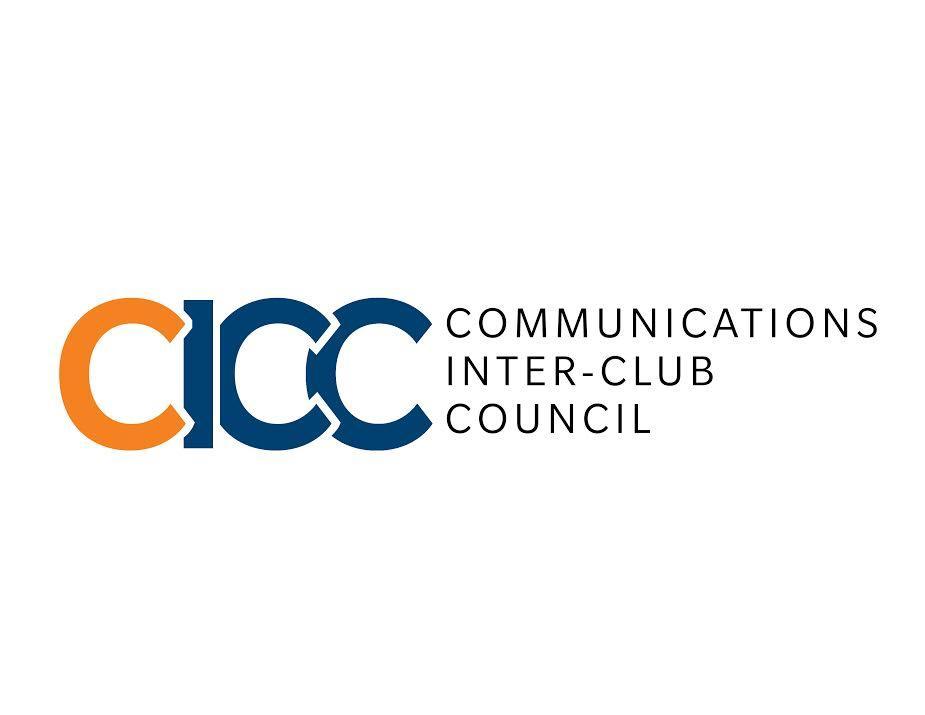 COMMUNICATIONS INTERCLUB COUNCILCALIFORNIA STATE UNIVERSITY, FULLERTONThe following are the minutes (a summary of the participants’ discussions) of a regular meeting with notice to the CICC, California State University, Fullerton, a nonprofit council held at 2600 East Nutwood Avenue, Suite 650-29, Fullerton, California on 04/16/2018.CALL TO ORDERROLL CALLAPPROVAL OF AGENDA  APPROVAL OF MINUTESPUBLIC SPEAKERFINANCIAL REPORTTIME CERTAINUNFINISHED BUSINESSOLD BUSINESSNEW BUSINESSProposal: FMAA “Networking event” $25.35Proposal: SAA “Speaker Event”$50Presentation: STANCE “CSHA”Presentation: STANCE “Speaker event”Presentation: “AD Club” “Portland conference”REPORTSAGENDA ITEMS ADJOURNMENTFranky Barajas calls the meeting to order at 9:08 amMembers present: PRSSA (Cuaresma), Ad Club (Tobi), ETC (Ramirez), STANCE (Alcala), LJ (Alaniz), TR (Vasquez), SPJ (Delgado), SAA (Shibuya), FMAA (Perez), LPH (Sprague), MaL (Escarcega), MaL (Delgado). Green highlights are tardy before approval of agenda.Yellow highlights are tardy after approval of agenda.Members absent: NSSLHA (Lee)Ex-officio members present: Gelrud Ex-officio members absent: BorjasFMAA moves to amend the allocation amount from $170 down to   $25.35 and LPH secondsPRSSA moves approve the agenda and ETC seconds LPH approves minutes and stance seconds None 8074 Contracts, Fees, Rentals: $1192.04 | 8077 Travel: $0None NoneNoneA move to the following allocation to be approved for $25.35 was made by FMAA and LPH seconds. FMAA’s networking event will take place on Sunday April 22nd at the TSU Ontiverors AB T 12 pm. This event will allow students to exchange information and expand their professional network for future endeavors. 20 people are expected to attend. Funding will go toward 2 cases of soda and 1 fruit tray. Questions: Why was the amendment made from $170 to $25.35? FMAA paid for Chick-fill-a sandwiches and now only requests for soda and the fruit tray.   Discussion: None  CICC: 12-0-0 (Yes-No- Abstain) Allocation PassesSAA moves to amend the allocation amount $50 down to $43 and ETC seconds. SAA’s 2nd speaker event will take place on Sunday, May 1st at the Humanities 326B from 6-8 pm. Guest speaker Dr. Lisa Huston from Oticon will provide information about career opportunities, and products that serve the Deaf and Hard of Hearing population. Attendees will be able to learn about the field of Audiology and more about Oticon, the second-largest manufacturer of hearing aids in the world. Funding will go towards 3 boxes of Costco pizza and 1 case of water. Questions: None Discussion: NoneCICC: 12-0-0 (Yes-No- Abstain) Allocation PassesCSHA convention was between March 22-25 in Sacramento. Students were able to attend panels and poster presentations and learned a lot from the field. Grad students from CSUF competed against other schools in California in the knowledge bowl and received the gold award. Speech-language pathologist (SLP) Mr. Reggie Smith spoke at STANCE’s 3rd speaker event. Mr. Smith gave an overview of different areas SLPs could work with, including receptive/language disorder, voice disorders, fluency disorders and much more. He mentioned that currently only 3.5% SLPs are male, which makes the field a predominately female profession. He also shared his experience of working in a hospital outpatient setting. Some important skills to have include the ability to listen and counsel patients, good management skills and having flexibility while working with clients. During AD Club’s Portland trip, students were able to visit the beautiful city, visit agencies Wieden + Kennedy and Owen Jones, and learn a lot about the companies. This was a wonderful experience and helped attendees gain lots of professional knowledge. ChairCICC End of the Year Banquet is on Tuesday, 4/24. Send E- board photos to Naomi:  LJ and TRVice Chair of FinanceWorking on travel paperwork for AD Club, NSSLHA and STANCEDirector of AdministrationNone Director of Production None Director of Communication  Interview AD Club, SAA, and LJ after meeting AdviserNoneClub RepsETC: Industry mixer next Monday, 7 pm at the arboretum (Havana themed). $15 for non-members, $20 at the door. ASI RepsNone MaLNone  ETC Proposal: gaming panelAD Club Proposal: AD ConSTANCE Proposal: Last Speaker EventA motion to adjourn the meeting was made by Franky at 9:29am and STANCE seconds. 